 UNIVERSITÀ DEGLI STUDI DI FERRARA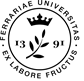 ATTI DEL CONSIGLIO DEL DIPARTIMENTO DI INGEGNERIAESTRATTOSEDUTA DEL 13 GENNAIO 2021L’anno 2021 (duemilaventuno) in questo giorno 13 (tredici) del mese di gennaio alle ore 11,00 (undici), convocato con avvisi scritti in data 07.01.2021 prot. n. 1348, si è riunito il Consiglio del Dipartimento di Ingegneria in forma telematica.  Presiede il Prof. Marco Franchini. Ha le funzioni di segretaria la Dott.ssa Arianna Perfetto. Partecipa il coordinatore della Meta Struttura Mauro Vitali.   Sono presenti i sottoindicati componenti (P = Presente, AG = Assente Giustificato, A = Assente): Il Presidente, accertato il numero dei presenti e la legalità dell’adunanza, dichiara aperta la seduta:Comunicazioni del Direttore;Progetti di Dipartimento, Regolamenti, Linee guida, Deleghe e Incarichi;Ricerca;  Didattica; Atti negoziali, Associazioni, Accordi e Convenzioni;Personale;Partecipazione a Centri, Nomina di Membri di Commissioni e Delegati esterni;Bilancio e Contabilità;Ratifica Decreti del Direttore;Varie ed eventualiOMISSISAl quarto punto “didattica”:OMISSIS4.2 Vincitore del bando di selezione pubblica per titoli per il conferimento di incarichi di insegnamento ai sensi dell’art. 5 del Regolamento per il conferimento di contratti per attività di insegnamento di cui all'art. 23 della Legge 30 Dicembre 2010, N. 240 e per gli incarichi di Supporto alla didattica per l’insegnamento Progettazione degli elementi costruttivi.Il Presidente ricorda al Consiglio che il Consiglio di Amministrazione nella seduta del 10 giugno 2020 ha approvato l’assegnazione dei fondi per gli incarichi di insegnamento ufficiali e per le supplenze per l’AA 2020/2021 e rammenta che per l’insegnamento “Progettazione degli elementi costruttivi”  era stata stipulata una convenzione ad hoc con l’Azienda Casa Emilia-Romagna di Ferrara, tuttavia a seguito della  PEC inviataci dalla stessa, ns protocollo n.200131 del 15 ottobre 2020, siamo stati informati che l’attuale dotazione organica del Servizio Tecnico, anche a seguito di recenti, impreviste ed imprevedibili modifiche dei contratti di lavoro in essere, non permette di garantire la copertura, con personale idoneo, dell’incarico di insegnamento convenzionato per l’anno accademico 2020-2021 conseguentemente il Consiglio di Dipartimento  nella seduta del 4 novembre 2020 unanime ha approvato la proposta di apertura bando per l’insegnamento Progettazione degli elementi costruttivi, come sotto riportato: Calendario lezioni A.A. 2020/21PRIMO SEMESTREDal 21 Settembre 2020 al 15 Dicembre 2020SECONDO SEMESTREDal 1 marzo 2020 al 31 maggio 2021 Il Presidente ricorda che il bando si è chiuso in data 16 dicembre 2020 alle ore 12.00 e precisa che per l’attività formativa di cui sopra sono pervenute due domande e che nella seduta del Consiglio di Dipartimento in data 4 novembre 2020 era  stata nominata la commissione giudicatrice, composta   dal Prof. Gabriele Tagliaventi (PO, SSD ICAR/10 Unife), Prof Alessandro Valiani (PO, SSD ICAR/01 Unife) e Dott. Alberto Pellegrinelli  (RU, ICAR/06 Unife). I Supplenti sono: Proff. Prof.ssa Evelina Lamma (PO, SSD ING-INF/05 Unife, Roberto Tovo (PO, SSD ING-IND/14 Unife) e Nerio Tullini (PA, SSD ICAR/09 Unife).La commissione si è riunita il giorno 22 dicembre 2020 alle ore 18 il verbale viene allegato alla delibera e ne costituisce parte integrante e sostanziale.Le Commissioni, valutati i curricula, l’attività didattica, scientifica e di ricerca, i titoli e l’attività professionale ha individuato il vincitore della selezione, come riportato nella tabella sottostante: Vincitori insegnamenti 2020/21 Al fine di garantire una adeguata pubblicità le graduatorie saranno inviate all’Ufficio Protocollo per la pubblicazione all’albo.   Il Presidente puntualizza inoltre che per la candidata non si è potuto verificare nei  precedenti incarichi di insegnamento nei corsi di studio del Dipartimento di Ingegneria, che la media dei punteggi dei quesiti D4, D6, D7, D8, D10 e D11 del questionario di rilevazione dell’opinione degli studenti nel triennio precedente  non è risultato inferiore a 6 in quanto la Dott.ssa  Donatella Diolaiti terrà il corso di Progettazione degli Elementi Costruttivi per la prima volta nell’anno accademico 2020/21, tuttavia dal 2006 al 2018 la Dott.ssa Donatella Diolaiti era già stata docente del dipartimento di Ingegneria per l’area di Ingegneria Civile coi corsi per  LT e  per  LM di PROGETTAZIONE EDILE I e TIPOLOGIE EDILIZIE. La valutazione su quei corsi non è stata inferiore a 6.Al fine di provvedere agli obblighi previsti dalla normativa sull'Anagrafe delle prestazioni e sulla Trasparenza, per gli incaricati sopra citati sono stati reperiti e caricati su ugov didattica, il curriculum vitae in formato europeo e la dichiarazione ex art. 15, co.l, lett. c), D.1gs. 33/2013, mentre la dichiarazione da parte del Direttore di Dipartimento dell'avvenuta verifica dell'insussistenza di situazioni di conflitto d'interesse è allegata al presente verbale e ne costituisce parte integrante e sostanziale.Tutto ciò precisato, nell’ambito della programmazione didattica dei corsi di studio del Dipartimento di Ingegneria e nei limiti delle risorse assegnate, il Presidente propone al Consiglio l’assegnazione dei seguenti incarichi di insegnamento per l’A.A. 2019-2020 ai sensi dell’art. 5 del Regolamento per il conferimento di contratti per attività di insegnamento di cui all’art. 23 della Legge 30 dicembre 2010. n. 240: Dopo breve discussione, il Consiglio unanime approva.A fronte di un’assegnazione di fondi a copertura di tali incarichi pari a € 42.279,75 (ove compresi), si riepiloga quanto deliberato dal Dipartimento di Ingegneria nella seduta odierna:4.3 Vincitore del bando di selezione pubblica per titoli per il conferimento di incarichi di insegnamento ai sensi dell’art. 5 del Regolamento per il conferimento di contratti per attività di insegnamento di cui all'art. 23 della Legge 30 Dicembre 2010, N. 240 e per gli incarichi di Supporto alla didattica per l’insegnamento Sistemi elettronici di misura.Il Presidente ricorda al Consiglio che nella seduta del Consiglio del 4 novembre scorso il Consiglio ha preso atto delle volontarie dimissioni della Dott.ssa Valeria Vadalà, Ricercatrice a tempo determinato presso il Dipartimento di Ingegneria di questa Università, a decorrere dal 1 dicembre 2020 e all’unanimità si è approvata la proposta di apertura di una selezione per il seguente conferimento di incarico didattico, ai sensi del Regolamento per il conferimento di contratti per l’attività di insegnamento di cui all'art. 23 della Legge 30 Dicembre 2010, N. 240, per l’A.A- 2020/21:Calendario lezioni A.A. 2020/21PRIMO SEMESTREDal 21 Settembre 2020 al 15 Dicembre 2020SECONDO SEMESTREDal 1 marzo 2020 al 31 maggio 2021Il bando  si è chiuso in data 16 dicembre 2020 alle ore 12.00 e il Presidente precisa che per l’ attività formativa di cui sopra è pervenuta una sola domanda e che nella seduta del Consiglio di Dipartimento in data 8 maggio 2020 era  stata nominata la commissione giudicatrice, operante con riferimento a ciascun corso di Laurea, composta   dai Proff. Pier Ruggero Spina (PO, SSD ING-IND/09 Unife), Alessandro Valiani (PO, SSD ICAR/01 Unife) e Velio Tralli  (PA, SSD ING-INF/03 Unife), supplenti: Proff. Prof.ssa Evelina Lamma (PO, SSD ING-INF/05 Unife, Roberto Tovo (PO, SSD ING-IND/14 Unife) e Nerio Tullini (PA, SSD ICAR/09 Unife).La commissione si è riunita il giorno 22 dicembre 2020 alle ore 11.30, il verbale viene allegato alla delibera e ne costituisce parte integrante e sostanziale.Le Commissioni, valutato il curriculum, l’attività didattica, scientifica e di ricerca, i titoli e l’attività professionale ha individuato il vincitore della selezione, come riportato nella tabella sottostante: Vincitori insegnamenti 2020/21L’incarico di docenza graverà sul fondo Convenzione di ricerca MEC/ASI 2019, codice progetto 2019-EPR-VG_001, di cui è titolare il Prof. Giorgio Vannini.Al fine di garantire una adeguata pubblicità le graduatorie saranno inviate all’Ufficio Protocollo per la pubblicazione all’albo.   Il Presidente puntualizza inoltre che per la candidata è stato verificato, in precedenti incarichi di insegnamento nei corsi di studio del Dipartimento di Ingegneria, che la media dei punteggi dei quesiti D4, D6, D7, D8, D10 e D11 del questionario di rilevazione dell’opinione degli studenti nel triennio precedente non è risultato inferiore a 6 . Al fine di provvedere agli obblighi previsti dalla normativa sull'Anagrafe delle prestazioni e sulla Trasparenza, per gli incaricati sopra citati sono stati reperiti e caricati su ugov didattica, il curriculum vitae in formato europeo e la dichiarazione ex art. 15, co.l, lett. c), D.1gs. 33/2013, mentre la dichiarazione da parte del Direttore di Dipartimento dell'avvenuta verifica dell'insussistenza di situazioni di conflitto d'interesse è allegata al presente verbale e ne costituisce parte integrante e sostanziale.Tutto ciò precisato, nell’ambito della programmazione didattica dei corsi di studio del Dipartimento di Ingegneria e nei limiti delle risorse assegnate, il Presidente propone al Consiglio l’assegnazione dei seguenti incarichi di insegnamento per l’A.A. 2019-2020 ai sensi dell’art. 5 del Regolamento per il conferimento di contratti per attività di insegnamento di cui all’art. 23 della Legge 30 dicembre 2010. n. 240: Dopo breve discussione, il Consiglio unanime approva.OMISSISLa seduta termina alle ore 11.54.Estratto dal Verbale del Consiglio del Dipartimento di Ingegneria del 13 gennaio 2021.La presente copia di n. 9 pagine è conforme all’originale. Ferrara, 14/01/2021           F.to La Segretaria					                                  F.to Il Presidente          Dott.ssa Arianna Perfetto	                                                                        Prof. Marco FranchiniDOCENTI I FASCIADOCENTI I FASCIADOCENTI I FASCIADOCENTI I FASCIADOCENTI I FASCIADOCENTI I FASCIAALESSANDRI ClaudioPLAMMA EvelinaPTRILLO StefanoPCONTI AndreaPOLIVO PieroPVALIANI AlessandroPDALPIAZ GiorgioPPIVA StefanoPVANNINI GiorgioPDI GREGORIO RaffaelePSPINA Pier RuggeroPZANNI GiacomoPFIORAVANTE Vincenzo    PSTEFANELLI CesarePFRANCHINI MarcoPTAGLIAVENTI GabrielePGARAGNANI Gian LucaPTOVO RobertoPDOCENTI II FASCIADOCENTI II FASCIADOCENTI II FASCIADOCENTI II FASCIADOCENTI II FASCIADOCENTI II FASCIAALVISI StefanoPFAVALLI MichelePRIZZONI RaffaellaPAPRILE AlessandraPGATTI MarcoPPINELLI MichelePBALBO Andrea   PGAVANELLI MarcoPPRODI NicolaPBELLANCA Gaetano   PLIVIERI PaoloPSIMANI Silvio    PBENASCIUTTI Denis   PMERLIN MattiaPTRALLI Velio    PBENVENUTI ElenaPMINGHINI FabioPTULLINI Nerio    PBERTOZZI DavidePMOLLICA FrancescoPVENTURINI MauroPBONFE’ Marcello   PMONTICELLI CeciliaPVERLICCHI PaolaPCALEFFI ValerioPMUCCHI EmilianoPFAUSTI Patrizio   PRAFFO Antonio   PRICERCATORI RICERCATORI RICERCATORI RICERCATORI RICERCATORI RICERCATORI BELLODI ElenaPMAZZANTI ValentinaPZESE RiccardoPBOSI GianniPNONATO MaddalenaPCASANO GiovanniPPELLEGRINELLI AlbertoPCHIOZZI AndreaPSCHIPPA LeonardoPD’ANGELO LucianoPPOMPOLI FrancescoPFARSONI SaverioPSUMAN AlessioPFORTINI AnnalisaPZAMBELLI CristianAGRAPPRESENTANTI DEL PERSONALE AMMINISTRATIVORAPPRESENTANTI DEL PERSONALE AMMINISTRATIVORAPPRESENTANTI DEL PERSONALE AMMINISTRATIVORAPPRESENTANTI DEL PERSONALE AMMINISTRATIVORAPPRESENTANTI DEL PERSONALE AMMINISTRATIVORAPPRESENTANTI DEL PERSONALE AMMINISTRATIVOFERRARINI AntonellaPFOLI ErikaPRAPPRESENTANTI DEL PERSONALE TECNICORAPPRESENTANTI DEL PERSONALE TECNICORAPPRESENTANTI DEL PERSONALE TECNICORAPPRESENTANTI DEL PERSONALE TECNICORAPPRESENTANTI DEL PERSONALE TECNICORAPPRESENTANTI DEL PERSONALE TECNICOBIGHI GlorianoPBIGNOZZI FelicianoPInsegnamentoSSDCdLPeriodoCFUOreCompenso, oce esclusiPROGETTAZIONE DEGLI ELEMENTI COSTRUTTIVIICAR/101029 - INGEGNERIA CIVILE E AMBIENTALEII SEMESTRE Dal 1 marzo 2021 al 31 maggio 2021660€ 1.500InsegnamentoSSDCdLPeriodoCFUOreCompenso, oce esclusiVincitorePROGETTAZIONE DEGLI ELEMENTI COSTRUTTIVIICAR/101029 - INGEGNERIA CIVILE E AMBIENTALEII SEMESTRE Dal 1 marzo 2021 al 31 maggio 2021660€ 1.500Dott.ssa Donatella DiolaitiInsegnamentoSSDCdLPeriodoCFUOreCompenso, oce esclusiVincitorePROGETTAZIONE DEGLI ELEMENTI COSTRUTTIVIICAR/101029 - INGEGNERIA CIVILE E AMBIENTALEII SEMESTRE Dal 1 marzo 2021 al 31 maggio 2021660€ 1.500Dott.ssa Donatella DiolaitiProfessori a contratto e contratti di supporto alla didattica voce CA.CO. 10.10.30.010 – cod. progetto 2020_INGE_DOCENZEAnno 2020/21Importo deliberato nella seduta del 4 novembre 2020, insegnamento in convenzione con Consorzio di Bonifica€ 5.514,75Importo deliberato nella seduta del 4 novembre 2020 ( richiesta apertura bando art 5 per insegnamento precedentemente in convenzione con Acer)€ 1.935,00Importo deliberato nella seduta del Consiglio di Dipartimento del 14 luglio 2020 ( bandi art 5)€ 12.577,50Supplenti esterni   voce CA.CO. 10.10.30.020 – cod. progetto 2020_INGE_DOCENZE   € 5.805,00Importo deliberato nella seduta del Consiglio di Dipartimento del 2 luglio 2020, rinnovi art 512.577,50Importo deliberato nella seduta del Consiglio di Dipartimento del 2 luglio 2020, affidamento art 4€ 1.935,00Residuo:€ 1.935,00InsegnamentoSSDCdLPeriodoCFUOreCompenso, ece esclusiSistemi Elettronici di Misura Ing-Inf/011328-L-8 Ingegneria elettronica e informaticaII SEMESTRE Dal 1 marzo 2021 al 31 maggio 2021660€ 1.500InsegnamentoSSDCdLPeriodoCFUOreCompenso, ece esclusiVincitoreSistemi Elettronici di Misura Ing-Inf/011328-L-8 Ingegneria elettronica e informaticaII SEMESTRE Dal 1 marzo 2021 al 31 maggio 2021660€ 1.500Dott.ssa Valeria VadalàInsegnamentoSSDCdLPeriodoCFUOreCompenso, ece esclusiVincitoreSistemi Elettronici di Misura Ing-Inf/011328-L-8 Ingegneria elettronica e informaticaII SEMESTRE Dal 1 marzo 2021 al 31 maggio 2021660€ 1.500Dott.ssa Valeria Vadalà